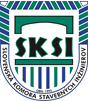 POZVÁNKA NA OdbornÝ SEMINÁR „EUROKÓD 7: Navrhovanie geotechnických konštrukcií“13. september 2016 (utorok) o 9.00 hv zasadacej miestnosti Regionálnej kancelárie SKSI Žilina, Vysokoškolákov 8556/33B, ŽilinaZAMERANIE SEMINÁRA:Odborný seminár je určený pre autorizovaných stavebných inžinierov (AI)- projektantov statiky stavieb a pozemných stavieb.Odborný garant seminára je Ing. Richard Gáborík - predseda Krajskej odbornej sekcie Statiky stavieb.Odborný seminár bude v prípade záujmu prenášaný aj formou videokonferencie na regionálne kancelárie SKSI.PROGRAM ODBORNÉHO SEMINÁRA:08.30 - 09.00 h	Prezentácia účastníkov09.00 - 09.05h	Otvorenie seminára Ing. Richard Gáborík09.05 - 12.00 h	PrednáškyEurokód 7: Navrhovanie geotechnických konštrukciíČasť 1: Všeobecné pravidláČasť 2: Prieskum a skúšanie horninového prostrediaprednášajúci:	doc. Ing. Marián Drusa, PhD.12.05- 13.00 h	DiskusiaORGANIZAČNÉ POKYNY:Organizačný garant:Ing. Ľubica Pokorná, tel.: 0905 643 552, 041/53 00 618 Registrácia: 	Účasť na odbornej prednáške  je potrebné vopred potvrdiťzaslaním záväznej prihlášky v termíne do 09. septembra 2016 do 12.00 h na adresu kancelárie alebo e-mailom na: sksiza@sksi.sk.  Účasť na prednáške:Účastnícky poplatok pre AI, dobrovoľných členov – fyzické  osoby  - bezplatneÚčastnícky poplatok pre dobrovoľných členov - právnické osoby a ostatných (nečlenov)  10 €.Registrácia účastníka semináru bude potvrdená e-mailom len na požiadanie. Vzhľadom na obmedzenú kapacitu prednáškovej miestnosti Vám odporúčame zaslať záväznú prihlášku v čo najskoršom termíne.PRIHLÁŠKA NA Odborný SEMInÁR„EUROKÓD 7: Navrhovanie geotechnických konštrukcií“13. september 2016 (utorok) o 9.00 hv zasadacej miestnosti Regionálnej kancelárie SKSI Žilina, Vysokoškolákov 8556/33B, ŽilinaPriezvisko, meno, titul účastníka: Adresa:Telefónne číslo:                                  E-mail: SOM ČLENOM SKSI ako: Autorizovaný inžinier s registračným číslom z pečiatky: ........................ Dobrovoľný člen – fyzická osoba  Dobrovoľný člen – právnická osoba  (vyplňte prosím fakturačné údaje) NIE SOM ČLENOM SKSI (vyplňte prosím fakturačné údaje)Fakturačné údajeFaktúru - daňový doklad žiadam vystaviť na:Názov právnickej osoby/meno fyzickej osoby: ....................................................................Sídlo právnickej osoby/bydlisko fyzickej osoby: ...................................................................IČO/číslo a séria OP:.........................  DIČ: ................................ IČ k DPH: ......................  E-mail: ................................................................ tel.: .....................................................		                                                              ......................................................                                                                                Podpis, pečiatka účastníkaVyplnenú záväznú prihlášku nám zašlite, prosím, e-mailom alebo poštou najneskôr v termíne do  09.09.2016  do 12.00 h. Prihlásiť sa môžete:e-mailom: sksiza@sksi.skpoštou na adrese: 	Regionálna kancelária SKSI Žilina,                            	Vysokoškolákov 8556/33B, 010 08 Žilina